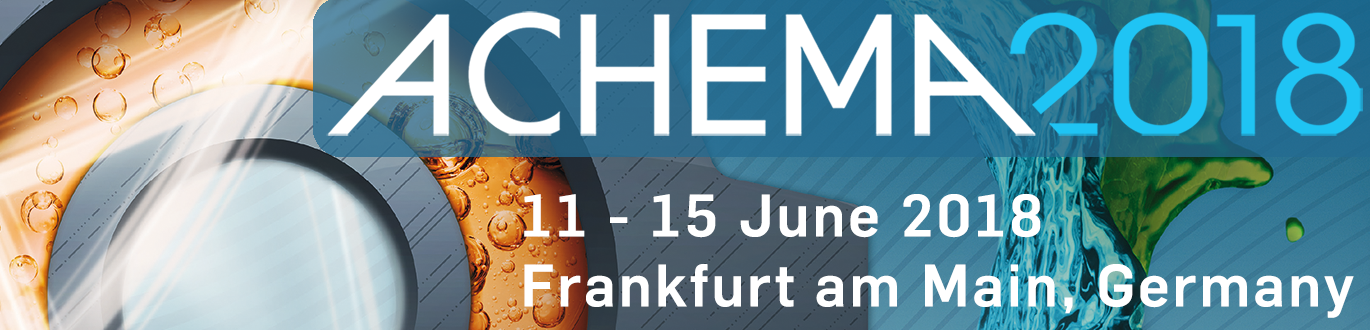 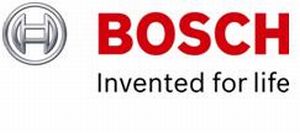 Hall 03.1  Stand C 71Per ulteriori informazioni: http://www.boschpackaging.com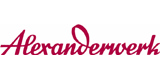 Hall 06  Stand A 76• Roller Compactor WP 120• Roller Compactor WP 120 with isolator• Roller Compactor WP 200 • Drive unit SKM/NR with rotor fine granulator RFG 150 DA• Drive unit SKM/NR with grater/shredder PGS 165 APer ulteriori informazioni: http://www.alexanderwerk.com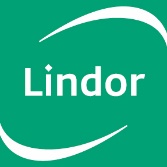 Hall 06  Stand C 23• L10 • L100HCVP Vacuum dryer/mixer• L500Per ulteriori informazioni: http://lindor.nl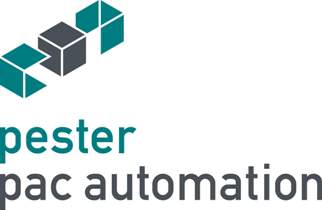 Hall 03.1  Stand G 71Per ulteriori informazioni: http://www.pester.com